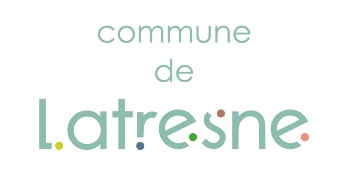 Demande de Prêt de matériel                                                                  Fiche pour les ASSOCIATIONSVous avez une manifestation culturelle, sportive, festive ou commerciale à organiser sur la commune, un prêt de matériel gratuit est mis à la disposition des associations.                                                                                                                                                  Une demande préalable est nécessaire auprès des services de la mairie.(Le dossier est à remplir impérativement un mois avant la manifestation)En temps de circulation du virus, le matériel est à nettoyer et désinfecter par la/les personnes bénéficiant du prêt.TITRE DE LA MANIFESTATION :Date :								Horaires : Lieu : Nom de l’Association : 					Contacts du responsable :Nom :								Tél :Courriel :Descriptif et nature de la manifestation : DEMANDE DE PRET DE MATERIEL :Tables de 10 personnes (Nb 14)            OUI           NONNombre : Tables de 8 personnes (Nb 15) 	   OUI		NONNombre : Chaises (Nb 194)			             OUI		NON Nombre :				Alimentation électrique                       OUI                 NON  Lieu :Puissance : Barrières                                                OUI                   NON Nombre : Podium 				         OUI      		  NONDimension : 		Barnum (5x5 m)			         OUI	           	  NON	Nombre de côtés (bâches) :        1 	 2	    3	     4 Barnum parapluie (4,50x3m)	         OUI 		    NONRAPPEL IMPORTANT :Demande préalable à renvoyer à l’adresse suivante :secretariat@mairie-latresne.fr, ou à déposer à l’accueil de la mairie.La demande sera traitée par les services concernés, et acceptée sous réserve de disponibilité.Le matériel sera à retirer par vos soins auprès du service technique, sur rendez-vous au 07.57.00.86.63, La manutention vous incombe.Date :                                                                               Signature :